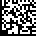 SECTION 4 – Form MV3141, Driver Condition or Behavior Report  MUST be attached.  
                         See: http://wisconsindot.gov/Pages/dmv/license-drvs/rcd-crsh-rpt/driver-forms.aspx PLEDGE OF CONFIDENTIALITY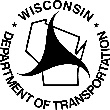 MV3454        4/2019        343.16(5)(d) Wis. Stats.Wisconsin Department of Transportation   •   Medical ReviewPO Box 7918, Madison, WI 53707-7918Telephone:  (608) 266-2327FAX:  (608) 267-0518Email:  dmvmedical@dot.wi.gov Wisconsin Department of Transportation   •   Medical ReviewPO Box 7918, Madison, WI 53707-7918Telephone:  (608) 266-2327FAX:  (608) 267-0518Email:  dmvmedical@dot.wi.gov Completion of this Pledge of Confidentiality indicates that you have information which questions a person’s ability to safely operate a motor vehicle. It also indicates that you will not disclose the information to the Wisconsin Department of Transportation (WisDOT), including the driver’s name, without a Pledge of Confidentiality. This pledge will remain confidential to the extent permitted by law. A court of competent jurisdiction could order the release of information otherwise held in confidence as a result of this pledge.   To be valid, this Pledge must be signed by a Wisconsin Department of Transportation representative prior to receiving the personally identifiable information about the driver. Information provided prior to completion of this Pledge, or not listed in this Pledge, or any subsequent information that is not identified in a Pledge of Confidentiality Agreement will not be considered confidential.  Completion of this Pledge of Confidentiality indicates that you have information which questions a person’s ability to safely operate a motor vehicle. It also indicates that you will not disclose the information to the Wisconsin Department of Transportation (WisDOT), including the driver’s name, without a Pledge of Confidentiality. This pledge will remain confidential to the extent permitted by law. A court of competent jurisdiction could order the release of information otherwise held in confidence as a result of this pledge.   To be valid, this Pledge must be signed by a Wisconsin Department of Transportation representative prior to receiving the personally identifiable information about the driver. Information provided prior to completion of this Pledge, or not listed in this Pledge, or any subsequent information that is not identified in a Pledge of Confidentiality Agreement will not be considered confidential.  Completion of this Pledge of Confidentiality indicates that you have information which questions a person’s ability to safely operate a motor vehicle. It also indicates that you will not disclose the information to the Wisconsin Department of Transportation (WisDOT), including the driver’s name, without a Pledge of Confidentiality. This pledge will remain confidential to the extent permitted by law. A court of competent jurisdiction could order the release of information otherwise held in confidence as a result of this pledge.   To be valid, this Pledge must be signed by a Wisconsin Department of Transportation representative prior to receiving the personally identifiable information about the driver. Information provided prior to completion of this Pledge, or not listed in this Pledge, or any subsequent information that is not identified in a Pledge of Confidentiality Agreement will not be considered confidential.  SECTION 1 – To be completed by the Information SourceSECTION 1 – To be completed by the Information SourceSECTION 1 – To be completed by the Information SourceSECTION 1 – To be completed by the Information SourceName of Information Source (First, Middle Initial, Last)Name of Information Source (First, Middle Initial, Last)AddressAddress(Area Code) Telephone Number(Area Code) Telephone NumberCity	State	ZIP CodeCity	State	ZIP CodePlease give the reason the information will not be provided without a Pledge of Confidentiality:Please give the reason the information will not be provided without a Pledge of Confidentiality:Please give the reason the information will not be provided without a Pledge of Confidentiality:Please give the reason the information will not be provided without a Pledge of Confidentiality:XX    (Information Source Signature) 	(Date – m/d/yy)    (Information Source Signature) 	(Date – m/d/yy)SECTION 2 – To be completed by a WisDOT RepresentativeI have determined that a Pledge of Confidentiality is necessary to obtain potentially important information 
related to public safety. I extend the Department’s Pledge to the above-named information source.SECTION 2 – To be completed by a WisDOT RepresentativeI have determined that a Pledge of Confidentiality is necessary to obtain potentially important information 
related to public safety. I extend the Department’s Pledge to the above-named information source.SECTION 2 – To be completed by a WisDOT RepresentativeI have determined that a Pledge of Confidentiality is necessary to obtain potentially important information 
related to public safety. I extend the Department’s Pledge to the above-named information source.XX    (WisDOT Representative Signature) 	(Date – m/d/yy)    (WisDOT Representative Signature) 	(Date – m/d/yy)SECTION 3 – To be completed after the pledge is signed by a WisDOT RepresentativeSECTION 3 – To be completed after the pledge is signed by a WisDOT RepresentativeSECTION 3 – To be completed after the pledge is signed by a WisDOT RepresentativeName of Driver (First, Middle Initial, Last)Name of Driver (First, Middle Initial, Last)Name of Driver (First, Middle Initial, Last)AddressAddressAddressCity	State	ZIP CodeCity	State	ZIP CodeDriver License Number